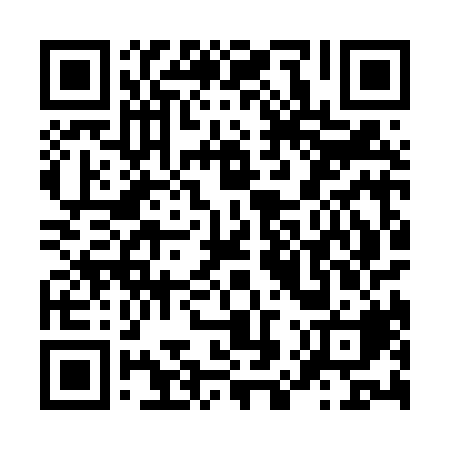 Ramadan times for Oberhorlen, GermanyMon 11 Mar 2024 - Wed 10 Apr 2024High Latitude Method: Angle Based RulePrayer Calculation Method: Muslim World LeagueAsar Calculation Method: ShafiPrayer times provided by https://www.salahtimes.comDateDayFajrSuhurSunriseDhuhrAsrIftarMaghribIsha11Mon4:584:586:4812:363:436:256:258:0912Tue4:564:566:4612:363:446:276:278:1013Wed4:544:546:4412:363:456:286:288:1214Thu4:514:516:4212:353:466:306:308:1415Fri4:494:496:3912:353:476:326:328:1616Sat4:464:466:3712:353:486:336:338:1817Sun4:444:446:3512:353:496:356:358:2018Mon4:414:416:3312:343:506:376:378:2119Tue4:394:396:3012:343:516:386:388:2320Wed4:364:366:2812:343:526:406:408:2521Thu4:344:346:2612:333:536:426:428:2722Fri4:314:316:2412:333:546:436:438:2923Sat4:294:296:2212:333:556:456:458:3124Sun4:264:266:1912:323:566:476:478:3325Mon4:244:246:1712:323:576:486:488:3526Tue4:214:216:1512:323:586:506:508:3727Wed4:184:186:1312:323:596:516:518:3928Thu4:164:166:1012:314:006:536:538:4129Fri4:134:136:0812:314:016:556:558:4330Sat4:104:106:0612:314:026:566:568:4531Sun5:085:087:041:305:037:587:589:471Mon5:055:057:011:305:048:008:009:492Tue5:025:026:591:305:048:018:019:513Wed4:594:596:571:295:058:038:039:534Thu4:574:576:551:295:068:048:049:555Fri4:544:546:531:295:078:068:069:586Sat4:514:516:501:295:088:088:0810:007Sun4:484:486:481:285:088:098:0910:028Mon4:454:456:461:285:098:118:1110:049Tue4:424:426:441:285:108:138:1310:0710Wed4:404:406:421:285:118:148:1410:09